Paediatrics Fellowship SAQQuestion 1You have received notification that a term baby has been born in an ambulance en route to ED. APGAR currently 5 at 5 minutes.a) What are the 5 components of the APGAR scoring system (5 marks)Appearance/ColourPulseGrimace/Reflex IrritabilityActivityRespirationb) List 3 anatomical and 2 physiological differences between a neonate and an adult. For each difference state how the difference might impact upon your management of this childs airway or breathing. (10 marks)Large head – position in neutral not sniffing, towel under shouldersShort trachea – potential for accidental extubation/RM intubationNarrowest at cricoid – need for uncuffed/need to use high vol low press cuff/risk of stenosisSmall airways – increased risk obstruction, must suction regularlyLarge floppy epiglottis – use a straight blade on top of epiSoft tissues easily compressed – care during BVMEasily damaged soft palate – guedel in right way upLow FRC – fast desatHigh Met rate – fast desatFaster RR – need to ensure match the rateHigh Ant Larynx – anticipate difficulty, use VL, straight blade, get helpStraight Ribs – limits VTReliance of diaphragmatic breathing – need to ensure stomach decompressedOn arrival the child has poor tone and respiratory effort. There has been no cry since birth despite continuous stimulation. Guedel in situ. Several attempts at canulation have failed.P 100BP 50/30Sats 60% RARR 13Temp 34.2c) List the immediate action/interventions you will perform on this child for each category in the table below, giving details of each (e.g equipment sizes/doses/steps). This excludes calling for external help (10 marks)Question 2A 4 year old male has been brought in my ambulance after being found face down in the backyard pool. His observations are shown belowP 40BP 60/50Sats 67% on 15L NRBRR 8Temp 34.2a) List 4 factors that predict a poor outcome in drowning patients (not specifically relating to THIS patient) (4 marks)CPR ongoing in EDAsystole at any time>10/15 mins submersion (Tintinalli/Dunn)Non reactive pupils and GCS <5 when arrive to ICU are best predictors of survivalQuality of CPROrlowski Scale (>3 = 5% surv, <3 90%)ComaNo attempted resus>5mins submergedAge <3Met Acidosis <7.1b) In the table below, list 4 potential acute complications of intubation, and the steps that you will take when preparing to minimise the risk of each complication.  (8 marks)The child’s CXR is shown. 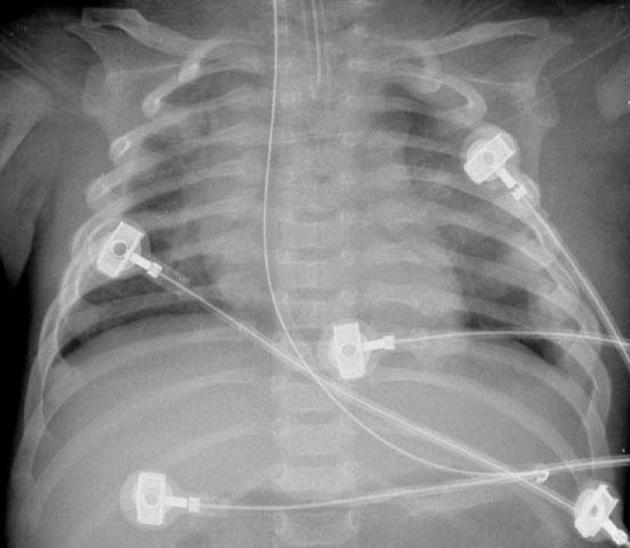 c) Describe the positive and negative findings (5 marks)Intubated – appropriate depth of ETTNGT in stomach5 lead monitoring leads in situMultiple bilateral healing rib fractures raising concern for NAI or prior trauaNo signs of aspiration or pulmonary airspace opacity that would be consistent with submersionQuestion 3A 20 day old neonate is brought in by parents due to poor feeding and being “floppy”. The birth was uncomplicated and child discharged from hospital at 24 hours.ObservationsP 170BP 69/50Sats 87%RR 50Temp 37.3a) List 3 broad categories of differential diagnosis for this presentation and give a specific example of each (6 marks)Sepsis – e.g EColi, GBS, Listeria, Staph/Meningitis/pneumoniaMetabolic – PKU, jaundiceCardiac – e.g Tetralogy of Fallot  Tricuspid Atresia, Truncus Arteriosus, Transposition, TAPVRA CXR is performed as the child appears tachypnoeic.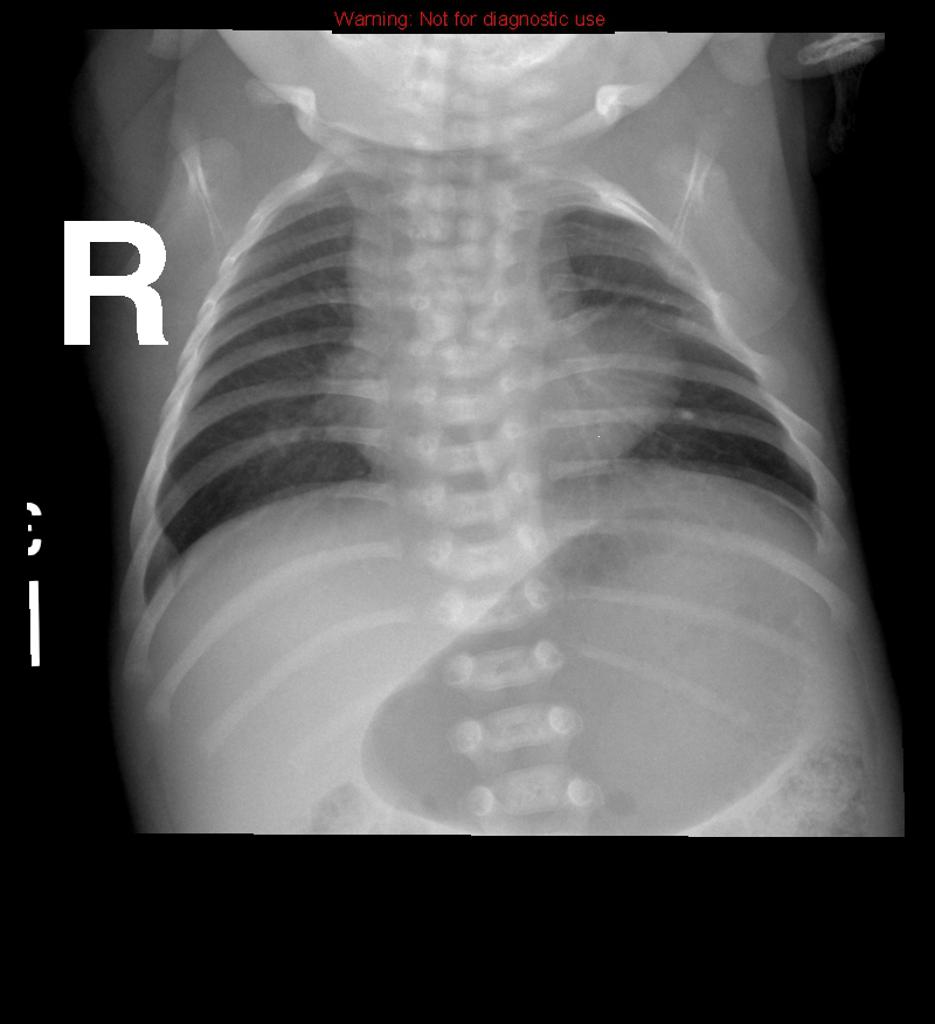 b) What sign does this CXR show and what condition does this suggest (1 marks)Boot shaped heart - ?TOFThe child becomes upset and on crying mum points out that the child has developed the following sign. Sats drop to 78% but other obs remain the same.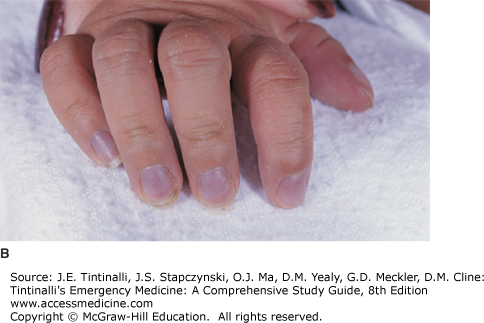 c) Outline your approach to management of this episode100% O2 Position of calm and comfort with motherKnees to chestOpiates – morphine 0.1-0.2mg/kg20mls/kg fluid bolusIf fails:NaHCO3 2mEg/kg bolusPropranol 0.2mg/kg ivPheylephrine 2-10mcg/kg/minIf unsure RE: sepsis administer broad spectrum abx – cefotaxime 50mg/kg and ampicillin 50mg/kgQuestion 4A 3 year old boy has been brought to ED by his parents as he has a fever and rash. Mum is concerned that he has measles.P 130BP 80/50Sats 99%RR 25Temp 37.7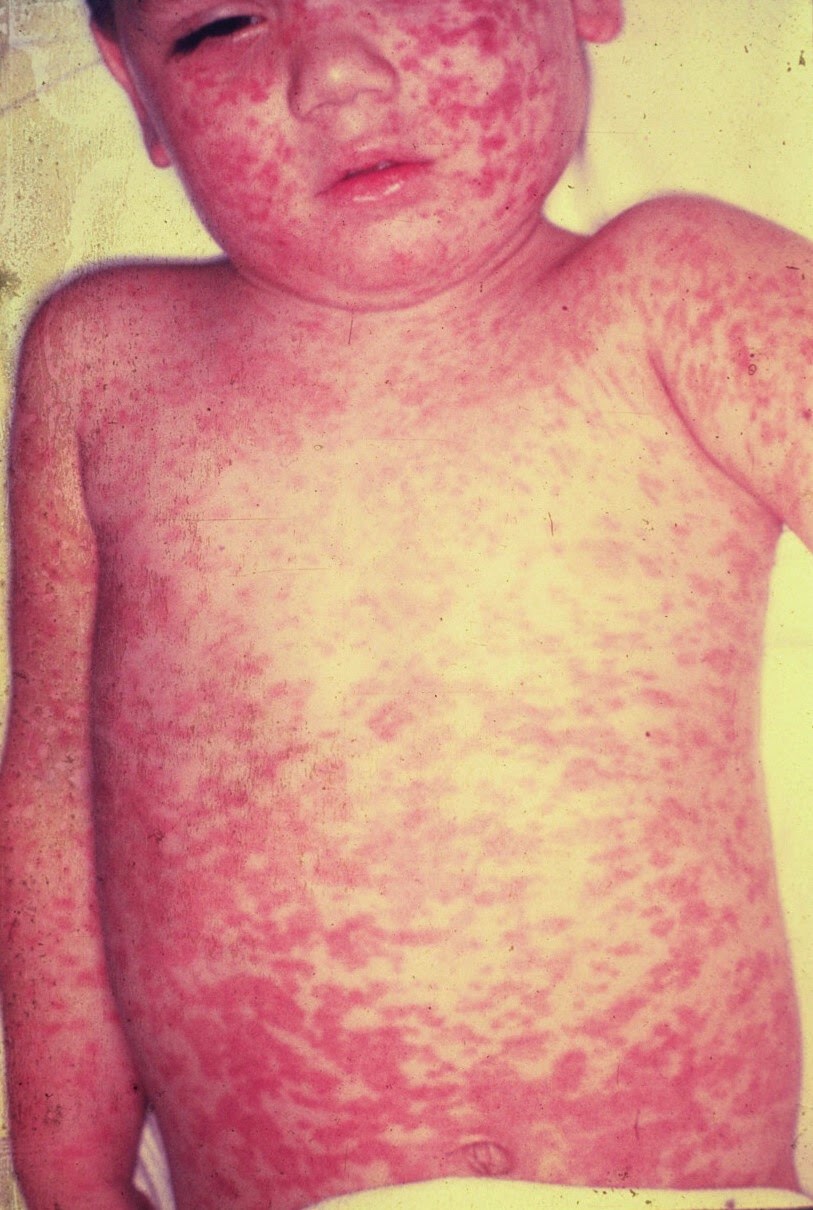 a) Other than measles, list 4 other differentials should you should consider for this rash (5 marks)RubellaParvoEnterovirusAdenovirusHHV-6Morbilliform Drug eruptionb) What features on examination, other than rash and fever, might you expect to find in a patient with measles (4 marks)ConjunctivitisCoryzaCough (95%)Kopliks spotsGeneralised lymphadenopathyc) What are the key actions with regards to infection control (6 marks)Double bag specimensDon’t use the pneumatic chuteIsolation of child in a single room with negative pressure if possible, decant non essential equipment, requires door closed and must not be used for other patients for 2 hrs and be high cleanedPatient to wear a mask at all timesAwareness that child was infectious from 5 days before and till 4 days after the appearance of the rash – avoidance of other vulnerable peopleVaccination of unvaccinated contacts/familyTo inform CDC – notifiable diseaseContact tracing via CDCNot to present to the GP/avoid waiting areas/public places/schools etcQuestion 5A 7 day, term born neonate presents to ED with jaundice. Mum is not sure when it started. The child has been exclusively bottle fed and was born by elective C-Section.a) Complete the table below with the potential causes of conjugated and unconjugated jaundice IN THIS NEONATE (10 marks)b) What features on examination will you seek to determine the cause of the jaundice (4 marks)Signs of systemic sepsis- dehydration/reduced cap refill/reduced activity level/feverLocalising signs of infection – chest signs/skin rashes/full fontanelle in meningitisEvidence of easy bruising/haematomasEvidence of bowel obstruction – distended/vomitingc) Aside from LFTs and conjugated/unconjugated bilirubin, list 5 laboratory tests you might perform to investigate the cause. Give your rationale for each (10 marks)Blood group – mother and babyCRP and WCC for ? infectionSeptic screen if febrile or signs infectionTSH – congenital hypothyroidismCoombs or elution test (detects antiA or antiB on red cells) – to detect haemolysisBlood film – for signs of haemolysis/fragmented red cellsQuestion 6A 3 month old, 5kg baby presents with PR bleeding. The child has vomited twice today. The child is seen in ED by the RMO. Mum has brought you a dirty nappy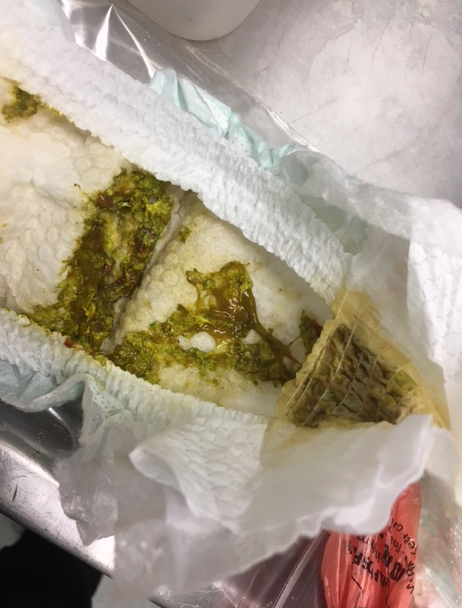 a) What are the likely causes of PR bleeding will you consider in your assessment of this child?Local trauma/fissures/constipationGastroenteritis - bacterialMeckelsIntussusceptionPolypsCows Milk Protein AllergyVascular lesionsClotting disorders/thrombocytopeniaSwallowed mothers blood from breast feeding – less likely than in neonatesThe child is initially well and is discharged from hospital, to follow up with the GP. 48 hrs later the child returns with copious diarrhoea, is floppy and has a fever of 40 degrees. You estimate them to be 10% dehydrated.P 160BP 60/40RR 50Sats 99%Temp 37.9pH 		7.19pCO2		24HCO3		12Lact 		4.3Na 		132K		3.1b) List the intravenous fluid management that you will institute for this child over the next 24 hrsResus10-20mls NaCl 0.9% - repeated till signs of shock resolved (max 60mls/kg)Defecit replacement 10 x 10% x5kg = 500mlsMaintainence = 5 x 100 = 500mlsReplace deficit plus maintainence over 24 hrs = 1000mls per 24 hrs = 42mls per hr of NaCl plus 20mmol KCL/LCan replace the defecit over a quicker period depending on the state of the child.c) What other management will you commence assuming that the childs haemodynamics and VBG improve with fluid therapy (2 marks)Paracetamol for distress/feverAntibiotics – For GI Source - Amp 50mg/kg, Gentamycin 7mg/kg, Metronidazole 12.5mg/kg (Best answer)OREmpirical ? focus – Cefotax/Gent/Vanc (less good answer)ORCeftrixone alone if convinced that gastroenteritis onlyThe mother writes a complaint expressing her displeasure that the child’s illness was not picked up and treated when they originally presented to the ED.d) Outline the steps you will take in addressing this complaint (6 marks)Acknowledge the complaint and agree a timeframe to investigate and report back in 72 hrsGather information – review case from notes, parent, doctors etcReview departmental policy and other guidelinesRapidly respond and feedback to parentMeet back with parents to discuss/open disclosure if deficiencies in care foundPastoral care of those involvedM&M/feedback of learning pointsInstitute any changes to departmental practiceKeep record of complaint/documentAudit to close the loopQuestion 7A 3 month old girl presents with fever and malodorous urine. She looks well, is feeding and has good hydration.P 100BP 110/70Sats 99%RR 30Temp 37.6a) In the table below list the options do you have for the collection of a urine specimen, with 1 pro and 1 con of eachA clean, reliable urine sample shows the followingLeuc ++Prot normalNitrites posBlood ++b) List the ED management and follow up plans for this child (5 marks)Antibiotics orallyTrimethoprim 4mg/kg/Bactrim 4/20mg/kg  12hrly or Ceflex 12.5mg/kg 6 hrly, 10 days duration as per RCH/5 days as per eTGParacetamol 15mg/kg for pain and feversUSS renal tract within 6 weeksFollow up for MSU result with GPNote that BP high – needs to be rechecked in ED and if remains high needs a more urgent USS and paed follow up/discussionYou notice when you are checking results that the patient has grown pseudomonas in their urinec) Outline how you will deal with this now (4 marks)Call back child / call GPEnsure that child remains clinically well – if so GP can follow upIf clinical concerns needs to come to EDIs an atypical organism so needs more urgent USS in 48hrsChange abx to Norfloxacin 10mg/kg 12 hrlyQuestion 8An 8 year old indigenous girl presents to ED with a sore right knee. She has poor English language skills and is very quiet and shy. Her mother was present but popped out and has been gone for 20 minutes. Nobody is sure where she has gone and when she will return.The girl is crying whenever you try to examine herP 100BP 130/90Sats 99%RR 12Temp 37.3a) In the table below outline 4 possible causes of her knee pain, and 2 examination findings and 2 tests that you may order to add weight to the diagnosisHer Xray is shown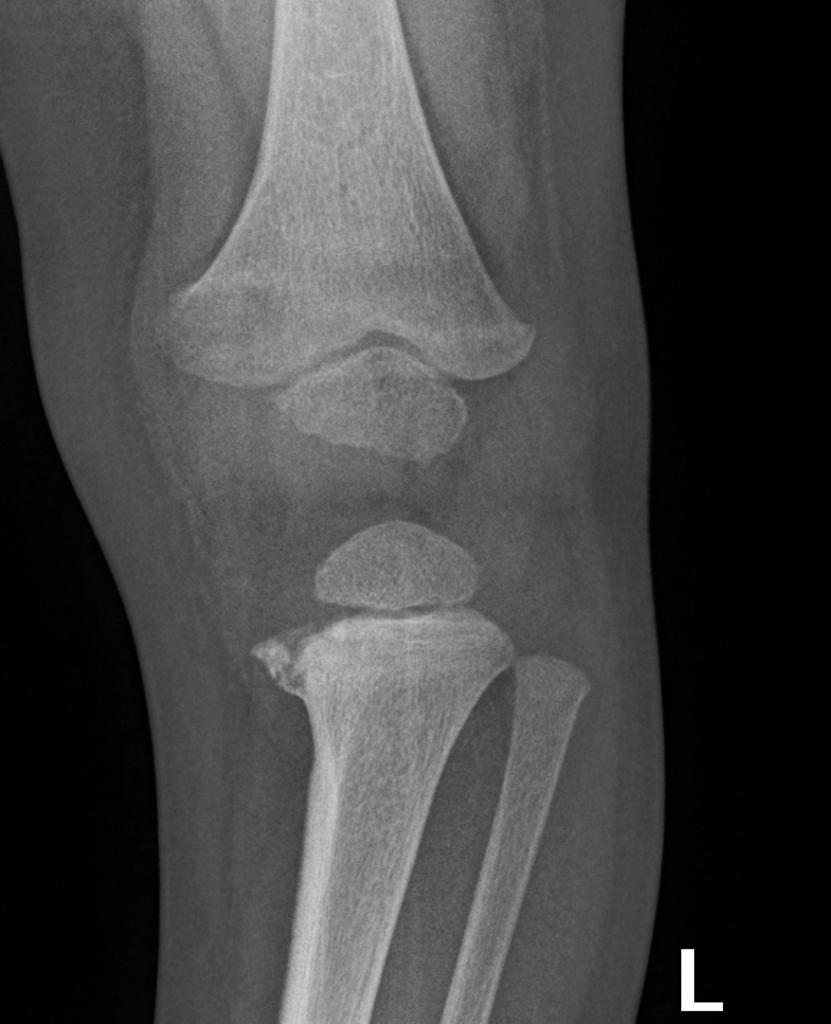 b) Describe the abnormality shown in this XRay (1 mark)Metaphyseal corner fracture of the medial proximal tibiac) What is the significance of this injury (1 mark)Likely NAI – highly specific for d) How will you further investigate and manage the patient (6 marks)Provide analgesia – panadol and nurfofenPOP/splint for painTry to contact parents and relatives to get more informationContact paediatrics/ortho to assess and admit the patientContact FACS to make a reportInvolve social workerSkeletal survey – ideally with the consent of a parent firstAssess for other signs of NAIQuestion 9A 3 year old boy presents with a rash. He was been ‘cranky’ according to mum for the last few days. He is off his food and has been crying in ED for the whole time. He had 2 days of diarrhoea last week but normal stools for 5 days now.Obs are normal, no fever recorded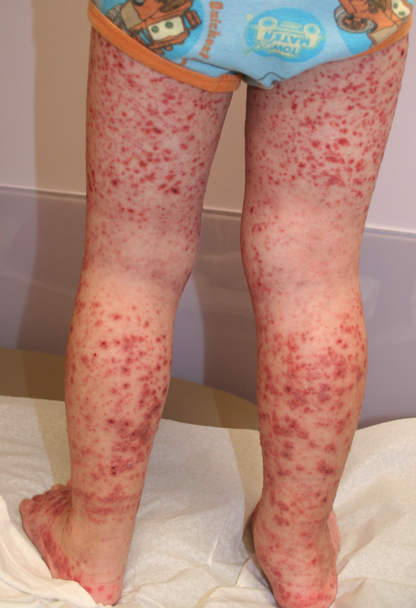 a) Describe the rash (3 marks)Raised red macular/purpuric rash to bilateral lower limbsRelative sparing of the popliteal fossa creasesOnly extensor surfaces shownSome areas of crusting/scabs on lower legsc) List your diferential for this rash (4 marks)HSPMeningococcal diseaseITPLeukaemiaDrug reactions e.g to NSAIDd)What other features on examination will you seek out to narrow your differential? (10 marks)Well or sick child/behaviour – active and alert vs subduedFevers/sepsis features - MeningococcalAbdo tenderness, joint pains – HSPLymph nodes and organomegalyOther areas of bruising/bleeding e.g mucus membranes/epistaxis/rectal bleedingConfusion/neurological signs of HUSc) List the initial tests you will order in ED and give a reason for each (FBC - ?low platelets of TTP, anaemia with haemolysis, WCC with meningococcalCoags - ?DICBlood cultures ? sepsis/meningococcalEUC - ?renal dysf in HUS/HSP/SepsisUrine Dip – protein in HSP/Blood in HUSHaemolysis screen inc retics/haptos/bili – HUS Stool sample - ? HUS strain of EColiBlood film - ?leukaemiaCategory of InterventionInterventionsDetails of InterventionsAIRWAYAirway opening manoeuvres and adjunctsSuctionIntubationHead in neutral, chin lift, guedel, BVM in time with resps plus additionalSmall gauge soft suction catheter under direct visionStraight blade, ETT approx. 3.5, 11cm depth, check CO2 BREATHINGPPV with neopuffVentilationResuscitaire/Neopuff 5-10 PEEP, plus 5-10 IPAPVt 6mls/kg (approx. 20mls for term baby), PEEP 5, CIRCULATIONInsert IOInsert Umbi LineIV fluid bolusInto proximal tibia medial border 1cm below TTSensible description of procedure20mls/kg NaClDISABILITYCheck BSLIf low, 2mls/kg 10% dextroseOTHERWarm childOverhead heater in resuscitaire/Category of InterventionInterventionDetailsAIRWAYBREATHINGCIRCULATIONDISABILITYOTHERComplicationMeasures to preventHypoxiaPreoxygenation with BVM, 100%, Worsening acidosisVentilate with BVM pre and during intubation if acidoticHypotensionPreload with fluid bolus 20mls/kg NaCl, mataraminol or other push dose pressor/noradrenaline infusionAspirationInsert NGT pre intubation and aspirate stomach, ?cricoid pressure (controversial)FailureMost experienced intubator to attempt first, VL, ComplicationMeasure to PreventUnconjugatedConjugatedUnconjugatedConjugatedPhysiologicalSepsisHaemolysisBiliary abnormalitySepsisTORCHHypothyroidismHepatitisInborn Errors – CN, GilbertsCFBreast Milk Jaundice – NOT this – bottle fedAlpha 1 antitrypsin deficiencyInborn errors – DJ and ROTORMethodProConMethodProConBag UrineRequires little parental input, passive and easyTakes time, unclean and usually contaminated. Only helpful if dipstick completely negativeMidstreamClean if collected properly, non invasive, usually acceptable and painlessTakes time, messy, easily missed, requires parental attentivenessCatheterCleaner than other above methods, quickCan be distressing and may need sedation to achieve in older babySPAVery cleanRequires a full-ish bladder, invasive, risk of damage to surrounding bowel, may need sedation to achieve with N2O or IN midazDiagnosisExamination TestsDiagnosisExamination FindingsTestsTrauma/Fracture or soft tissue injury/NAILocalised tenderness, ligamentous laxity, effusionXRay, ultrasound if suspect ligamentous injuryJuvenile arthritisSwollen and tender jointESR, CRP, ANA, RhF, Anti CCP, Rheumatic Heart DiseaseMurmur, chorea, erythema marginatum, subcut nodules, FeverECG, ASOT, antiDNAase B, ESRSeptic JointExtreme tenderness and limited ROM, heat and redness, effusion, features of sepsisAspirate >100 000 WCC, CRP and WCC elevated